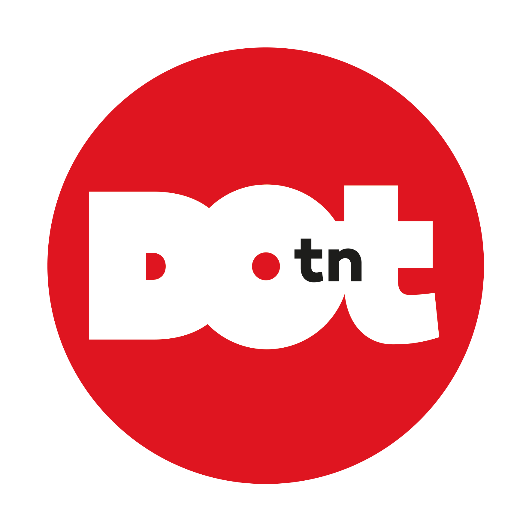 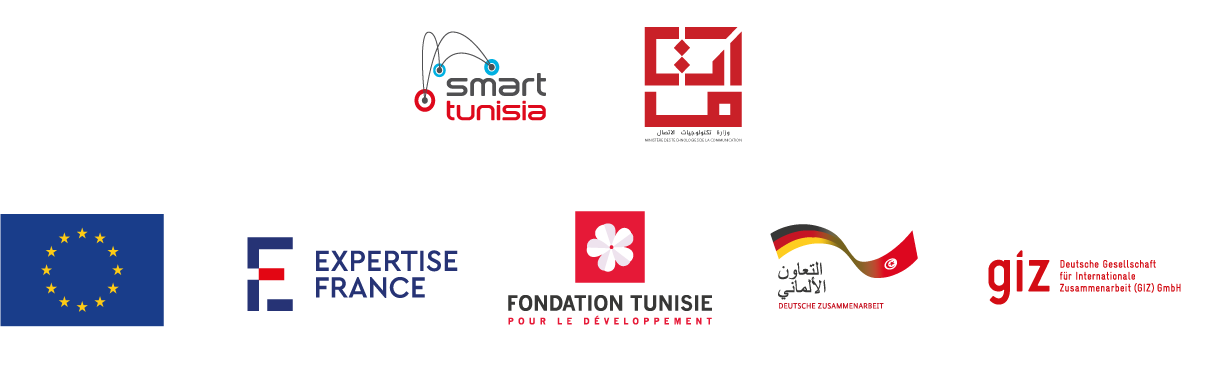 TERMES DE REFERENCES La mission et les objectifs de The Dot : 1.       Accélérer la création et le développement d’entreprises, en initiant des dispositifs complémentaires à ceux de l’écosystème existant2.       Faciliter les synergies nationales, régionales et internationales3.       Étendre l'écosystème entrepreneurial et d’innovation aux régions pour favoriser l’inclusion sociale4.       Accélérer la transformation Digitale des secteurs publics et privésLa cible du projet ·         Les structures d’accompagnement privées et publiques (Incubateurs, accélérateurs, espaces de coworking, pépinières d’entreprises, technopoles, association d’aides aux entrepreneurs, fondations) ;·         Les organismes de formations (universités, écoles d’ingénieurs et de commerce) ;·         Les entrepreneurs et les startups tunisiennes ;·         Les acteurs publics ;·         Les acteurs institutionnels ;·         La diaspora ;·         Les jeunes et le grand public.Ces cibles sont donc relativement hétérogènes et incluent un groupe de connaisseurs et un groupe plus généraliste voire néophyte.Les canaux de The Dot : https://www.facebook.com/TheDOT.tnhttps://www.linkedin.com/company/the-dot-tn https://bit.ly/3r5CBRy https://thedot.tn/ Un compte Instagram sera créé ultérieurement. Objectif de la prestation Accompagner l’équipe du projet The Dot dans la visibilité de ses contenus, la fortification de sa notoriété et la promotion de ses programmes. Les prestations demandées ont pour objectif de promouvoir le projet The Dot, ses partenaires et ses actions. Les prestataires peuvent participés pour 1, 2, 3 ou 4 lots, l’évaluation sera indépendante pour chaque lot.Durée du contrat 2 Mois à compter de la signature du contrat. Détail de la prestation et allotissement LOT 1 : RECRUTEMENT D’UNE AGENCE MEDIA DIGITAL. Media BuyingGestion des campagnes médias pour une durée de 2 moisSuivi de performancesReporting et KPI’s Critères de sélection et d’évaluation Expérience dans le média buying (Minimum 2 ans) Tableau de prix par format pour Facebook, Instagram, LinkedIn et Youtube. Références LOT 2 : RECRUTEMENT D’UNE AGENCE CREATIVE POUR LA CREATION DE VISUELS.Compétences requisesGraphic Design, Maitrise des outils Photoshop et Illustrator.Réactivité et respect des deadlines.Compréhension et maitrise des codes de communication et code graphique relatifs à l’écosystème entrepreneurial serait un plus. Process détaillé de collaboration. Critères de sélection et d’évaluation Expertise dans le domaine de la création graphique et multimédia. La compréhension des attentes de la mission et la méthodologie d’intervention proposée.Présentation d’un portfolio.  L’offre financière. Expérience dans l’exécution de projet similaire dans le milieu entreprenariat ou associatif serait un plus.LOT 3 : RECRUTEMENT D’UN PARTENAIRE POUR LA PRODUCTION D’UNE VIDEO.Compétences requisesMotion Design et montage. Maitrise des outils After Effect et Adobe Premiere.Réactivité et respect des deadlines.Compréhension et maitrise des codes de communication et code graphique relatifs à l’écosystème entrepreneurial serait un plus. Process détaillé de collaboration. Critères de sélection et d’évaluation Expertise dans le domaine de la création graphique et multimédia. La compréhension des attentes de la mission et la méthodologie d’intervention proposée.Présentation d’un portfolio.  L’offre financière. Expérience dans l’exécution de projet similaire dans le milieu entreprenariat ou associatif serait un plus.Lot 4 : RECRUTEMENT D’UNE AGENCE POUR LA PRODUCTION DE VIDEO.Compétences requisesGraphic Design, Maitrise des outils Photoshop et Illustrator.Réactivité et respect des deadlines.Compréhension et maitrise des codes de communication et code graphique relatifs à l’écosystème entrepreneurial serait un plus. Process détaillé de collaboration. Critères de sélection et d’évaluation Expertise dans le domaine de la création graphique et multimédia. La compréhension des attentes de la mission et la méthodologie d’intervention proposée.Présentation d’un portfolio.  L’offre financière. Expérience dans l’exécution de projet similaire dans le milieu entreprenariat ou associatif serait un plus.Pièces constitutives de l’offreLes candidats remettent un dossier complet comprenant les pièces suivantes :Une preuve de l’enregistrement du candidat au registre des sociétés (RNE ou équivalent),Un descriptif de la liste de références en rapport avec l’objet du marché sur des chantiers de taille similaire indiquant le nom et les coordonnées téléphoniques d’un contact référent ou équivalent (au moins deux références),Une offre financière dûment renseignées Méthodologie d’intervention proposée pour les lots 2, 3 et 4.Candidature et questionsPas email à l’adresse achat.tunisie@expertisfrance.frVisuel2Présentation de données chiffrées et visuelles InfographieCanal :  Social Media et PrintVisuel optimisée pour le web Présentation des partenaires 21Présentation des partenaires de The DotVisuelsCanal : Social Media, visuel optimisés pour le web.Visuels 16Visuels pour communiquer sur les actualités ou autres besoins. Visuels Canal : Social Media, visuel optimisés pour le web.Vidéo tour11 vidéo tournée des espaces évènementiels à The Dot avec mix de photos et vidéos d’anciens events Vidéo tournage et montage photos/vidéos. Max 2mn. Canal :  Social MediaVidéo optimisée pour le webSous titrage Vidéo Dot Camp Cohorte 15Témoignages The Dot Témoignages tournés à The Dot, plan fixe, avec incrustation et son max 1mn30.Canal :  Social MediaVidéo optimisée pour le web Sous titrageVidéo Dot Support10TémoignagesSkills Témoignages tournés à The Dot, plan fixe, avec incrustation et son max 45 secondes. Canal :  Social MediaVidéo optimisée pour le webSous titrage Vidéo de présentation Expert3Présentation des programmes et startups. Vidéo 2D avec son, max 45 secondes. Canal :  Social MediaVidéo optimisée pour le webSous titrage 